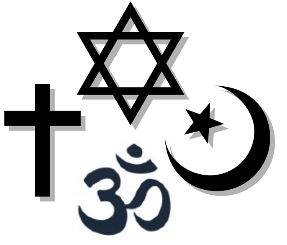 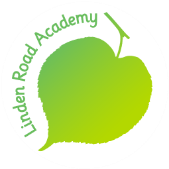 RE IntentWe recognise the importance of teaching RE in order to nurture open-minded individuals, who understand the range of religions and cultures in the world in which they live. Through our curriculum, we intend to go beyond teaching tolerance to promoting positive and affirming relationships between people of different cultures and religions. We want to equip our students with the tools, knowledge and confidence to challenge intolerance in a respectful manner. We also encourages students to develop their sense of identity and belonging through self-awareness and reflection.In Key Stage 1, we begin with an overview of Christianity, Islam, Hinduism, Judaism, Buddhism and Sikhism. In Key Stage 2, we streamline this to deepen our students’ knowledge and understanding of Christianity, Islam, Hinduism and Judaism as well as learning about non-religious views. Students develop their knowledge of world faiths and their understanding of the beliefs, values and traditions of other individuals, societies and communities. We teach RE through the skills of exploring, explaining, comparing and connecting. Our programme of study includes a range of themes:forming and justifying opinions; the origins of religion; tolerance, stereotypes and prejudice; societal impact; places of worship; sacred texts; religious leaders; the stories that are fundamental to the religion; beliefs and daily practices;and reflection – encouraging children to consider their own beliefs, values, experiences and their place in the world.Our whole-school assemblies enhance our RE curriculum, to ensure that key religious events are marked annually. We also have an extensive ‘Current Affairs,’ programme which supports our RE curriculum to include sessions from the religious calendar throughout the year.  RE Progression and Programme and Study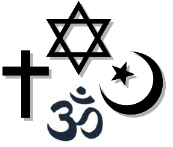 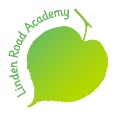 Linden Road Academy RE Vocabulary ProgressionSkills       Exploring  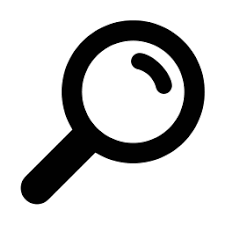       Exploring        Exploring  Explaining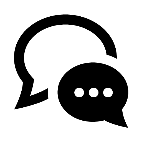 ExplainingExplainingComparing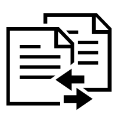 ComparingConnecting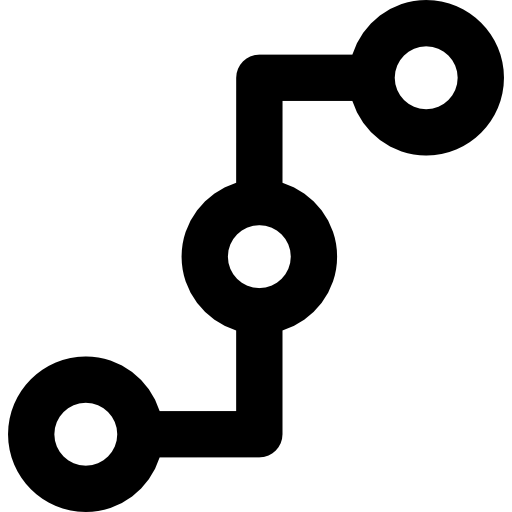 ConnectingEYFSYear 1Year 2Year 2Year 3Year 4Year 4Year 5Year 5Year 61ReligionsChristianity and other faiths, as part of their growingsense of self, their own community and their place within it.ChristianityIslam Hinduism  Judaism Buddhism Sikhism Non-religious views ChristianityIslam Hinduism  Judaism Buddhism Sikhism Non-religious views ChristianityIslam Hinduism  Judaism Buddhism Sikhism Non-religious views Christianity Islam Non-religious views Judaism Hinduism Non-religious views Judaism Hinduism Non-religious views Christianity Islam Non-religious views Christianity Islam Non-religious views Judaism Hinduism Non-religious views 2Defining and forming an opinionPupils talk about what they believe – religious or otherwiseExplore and describe: What is religion?What religions are there? Describe and begin to explainWhat is religion?What religions are there? Describe and begin to explainWhat is religion?What religions are there? Explain what religion is and what religion means to them. With a focus on Christianity and Islam, provide thoughtful suggestions as to why people are religious and make suggestions as to why some people are not.  Explain what religion is and what religion means to them. With a focus on Judaism and Hinduism, provide thoughtful suggestions as to why people are religious and make suggestions as to why some people are not.  Explain what religion is and what religion means to them. With a focus on Judaism and Hinduism, provide thoughtful suggestions as to why people are religious and make suggestions as to why some people are not.  Explain independently what religion is and what religion means to them - providing opinions and participating appropriately in class discussions. With a focus on Christianity and Islam, provide a variety of explanations as to why people are religious and make suggestions as to why some people are not.  Explain independently what religion is and what religion means to them - providing opinions and participating appropriately in class discussions. With a focus on Christianity and Islam, provide a variety of explanations as to why people are religious and make suggestions as to why some people are not.  Explain independently what religion is and what religion means to them - providing opinions and participating appropriately in class discussions. With a focus on Judaism and Hinduism, provide a variety of explanations as to why people are religious and make suggestions as to why some people are not.  3OriginsTake part in exploratory discussions as to how religions could have begun. Suggest some ways in which religions started. Suggest some ways in which religions started. Origins – Timeline Where and why did Christianly and Islam start? Origins – Timeline Where and why did Judaism and Hinduism start? Origins – Timeline Where and why did Judaism and Hinduism start? Origins – With a focus on Christianity and Islam, explain the history of the religion including religious conflict and movements over time. Origins – With a focus on Christianity and Islam, explain the history of the religion including religious conflict and movements over time. Origins – With a focus on Judaism and Hinduism, explain the history of the religion including religious conflict and movements over time.4 Tolerance and stereotypesPupils listen to others Listen to the opinions of other people with respect. Understand that not everyone believes the same things but we must be respectful of everyone. Understand that not everyone believes the same things but we must be respectful of everyone. Begin to understand that religions can be misrepresented and that this is not reflective of the truth.Begin to understand how religions can be misrepresented and that this is not reflective of the truth. Begin to understand how religions can be misrepresented and that this is not reflective of the truth. Understand the misconceptions of Christianity and Islam and how to challenge intolerant stereotypes appropriately.  Understand the misconceptions of Christianity and Islam and how to challenge intolerant stereotypes appropriately.  Understand the misconceptions of Judaism and Hinduism and how to challenge intolerant stereotypes appropriately.  5Societal impactPupils know that not everyone is the same and that we must be kind to others Understand that different religious populations can live harmoniously in the same placeDescribe religious population in our school positively Describe religious population in our school positively Describe religious  population in our locality positivelyDescribe religious  population in our country positivelyDescribe religious  population in our country positivelyDescribe religious population patterns of Christianity and Islam over time in Europe and make suggestions to explain these patterns. Describe religious population patterns of Christianity and Islam over time in Europe and make suggestions to explain these patterns. Describe religious population patterns of Judaism and Hinduism over time across the world and make suggestions to explain these patterns. 6Sacred textsPupils introduced to key vocab where appropriate Begin to recognise the sacred books of the main religions Identify the sacred books of the main religions. Identify the sacred books of the main religions. Describe and explain the significance of sacred texts in Christianity and Islam and how these are used in religious practice Describe and explain the significance of sacred texts in Hinduism and Judaism and how these are used in religious practice Describe and explain the significance of sacred texts in Hinduism and Judaism and how these are used in religious practice Make comparisons between the sacred texts of Christianity and Islam and how these are used in religious practice Make comparisons between the sacred texts of Christianity and Islam and how these are used in religious practice Make comparisons between the sacred texts of Judaism and Hinduism and how these are used in religious practice 7Places of WorshipPupils are introduced to key vocab Begin to recognise the places of worship of the main religionsIdentify the places of worship of the main religionsIdentify the places of worship of the main religionsIdentify the features of places of worship within Christianity and Islam. Identify the features of places of worship within Judaism and Hinduism. Identify the features of places of worship within Judaism and Hinduism. Compare the significance of the features found in places of worship in Christianity and Islam. Compare the significance of the features found in places of worship in Christianity and Islam. Compare the significance of the features found in places of worship in Judaism and Hinduism. 8Religious symbolsPupils are exposed to some religious symbolsBegin to recognise some religious symbols of the main religions. Identify some religious symbols of the main religions. Identify some religious symbols of the main religions. Identify confidently the religious symbols of Christianity and Islam. Identify confidently the religious symbols Of Judaism and Hinduism. Identify confidently the religious symbols Of Judaism and Hinduism. Understand and explain the meaning and significance of religious symbols within Christianity and Islam. Understand and explain the meaning and significance of religious symbols within Christianity and Islam. Understand and explain the meaning and significance of religious symbols within Judaism and Hinduism.9Religious figuresPupils are exposed to religious figures in some religious stories Begin to recognise and name some of the significant figures in the main religionsIdentify and name the significant figures in the main religionsIdentify and name the significant figures in the main religionsDescribe and explain the significance of key figures and their role within Christianity and Islam.Describe and explain the significance of key figures and their role within Judaism and Hinduism. Describe and explain the significance of key figures and their role within Judaism and Hinduism. Compare the significance of key figures and their role within Christianity and Islam. Compare the significance of key figures and their role within Christianity and Islam. Compare the significance of key figures and their role within Judaism and Hinduism. 10, 11, 12, 13 StoriesPupils are exposed to some religious stories Listen and be exposed to some of the main religious stories and participate in discussions about their morals. Describe the events of some of the main religious stories and begin to explain their morals.Describe the events of some of the main religious stories and begin to explain their morals.Describe in detail the events of the main religious stories within Christianity and Islam and confidently explain their morals.Describe in detail the events of the main religious stories within Judaism and Hinduism and confidently explain their morals.Describe in detail the events of the main religious stories within Judaism and Hinduism and confidently explain their morals.Recap stories that have been taught previously and compare ompare similarities and differences between religious stories of Christianity and Islam. Recap stories that have been taught previously and compare ompare similarities and differences between religious stories of Christianity and Islam. Recap stories that have been taught previously and compare similarities and differences between religious stories of Judaism and Hinduism. 10, 11, 12, 13 StoriesPupils are exposed to some religious stories Hinduism: The story of Rama and Sita: https://www.bbc.co.uk/teach/class-clips-video/religious-studies-ks1-the-hindu-story-of-rama-and-sita/zdtmnrdJudaism: The Story of Moses: https://www.bbc.co.uk/teach/class-clips-video/religious-studies-ks1-the-jewish-story-of-moses/zmfp382The Story of Hanukkah: https://www.bbc.co.uk/teach/class-clips-video/religious-studies-ks1-the-jewish-story-of-hanukkah/z47wxycChristianity:The Creation Story: https://www.youtube.com/watch?v=teu7BCZTgDsAdam and Eve: https://www.youtube.com/watch?v=w5T_bzDWMxcNoah’s Ark: https://www.youtube.com/watch?v=qzYjy6lhRagThe Nativity: https://www.youtube.com/watch?v=Zk1LhnqROCMHinduism: The story of Rama and Sita: https://www.bbc.co.uk/teach/class-clips-video/religious-studies-ks1-the-hindu-story-of-rama-and-sita/zdtmnrdJudaism: The Story of Moses: https://www.bbc.co.uk/teach/class-clips-video/religious-studies-ks1-the-jewish-story-of-moses/zmfp382The Story of Hanukkah: https://www.bbc.co.uk/teach/class-clips-video/religious-studies-ks1-the-jewish-story-of-hanukkah/z47wxycChristianity:The Easter Story: https://www.youtube.com/watch?v=HL8R158Ujp4The Good Samaritan:https://www.youtube.com/watch?v=osfQg4yKtq8Daniel in the Lion’s Den: https://www.youtube.com/watch?v=ZV3eQ2PBqHEThe Lost Sheep:https://www.youtube.com/watch?v=_Ry2MaMyvGoHinduism: The story of Rama and Sita: https://www.bbc.co.uk/teach/class-clips-video/religious-studies-ks1-the-hindu-story-of-rama-and-sita/zdtmnrdJudaism: The Story of Moses: https://www.bbc.co.uk/teach/class-clips-video/religious-studies-ks1-the-jewish-story-of-moses/zmfp382The Story of Hanukkah: https://www.bbc.co.uk/teach/class-clips-video/religious-studies-ks1-the-jewish-story-of-hanukkah/z47wxycChristianity:The Easter Story: https://www.youtube.com/watch?v=HL8R158Ujp4The Good Samaritan:https://www.youtube.com/watch?v=osfQg4yKtq8Daniel in the Lion’s Den: https://www.youtube.com/watch?v=ZV3eQ2PBqHEThe Lost Sheep:https://www.youtube.com/watch?v=_Ry2MaMyvGoIslam: The Story of the birth of Prophet Muhammad: https://www.youtube.com/watch?v=G2NNuLFbJQ0The Story of Prophet Nuh: https://www.youtube.com/watch?v=d2D6WuKlymMChristianity: The Good Samaritan:https://www.youtube.com/watch?v=osfQg4yKtq8The Parable of Lazarus and the Rich Man: https://www.youtube.com/watch?v=syYixa4ZRPYHinduism: The story of Lakshmi:https://www.bbc.co.uk/bitesize/clips/z2d2hycJudaism: The Story of Abraham: https://www.youtube.com/watch?v=i3c3gTwW-METhe Story of Passover: https://www.youtube.com/watch?v=UFU5NrPgutAHinduism: The story of Lakshmi:https://www.bbc.co.uk/bitesize/clips/z2d2hycJudaism: The Story of Abraham: https://www.youtube.com/watch?v=i3c3gTwW-METhe Story of Passover: https://www.youtube.com/watch?v=UFU5NrPgutAIslam:The Story of Prophet Ibrahim: https://www.youtube.com/watch?v=7B7ZT3tPAq4The Story of Prophet Isa:https://www.youtube.com/watch?v=J-fOJKnU3o8Christianity: The Tower of Babel: https://www.youtube.com/watch?v=vY-PDpuROUYFeeding the five thousand: https://www.youtube.com/watch?v=S6rj9cAJrWEMoses and the burning bush: https://www.youtube.com/watch?v=8kNTUX0mWP8&t=28sIslam:The Story of Prophet Ibrahim: https://www.youtube.com/watch?v=7B7ZT3tPAq4The Story of Prophet Isa:https://www.youtube.com/watch?v=J-fOJKnU3o8Christianity: The Tower of Babel: https://www.youtube.com/watch?v=vY-PDpuROUYFeeding the five thousand: https://www.youtube.com/watch?v=S6rj9cAJrWEMoses and the burning bush: https://www.youtube.com/watch?v=8kNTUX0mWP8&t=28sHinduism: The story of Ganesh: https://www.youtube.com/watch?v=g5E8dVk4XGMJudaism: The Story of Moses – from baby to exodus leader including Passover and the 10 commandments: https://www.bbc.co.uk/teach/class-clips-video/religious-studies-ks1-the-jewish-story-of-moses/zmfp382https://www.youtube.com/watch?v=rzcYLCYItuc14, 15, 16, 17Beliefs and daily practicePupils are taught that some people believe different things Learn about the main religious celebrations and festivals and take part in some activities to experience these. Learn about some beliefs and daily practices within the main religions.  Describe the main religious celebrations and festivals and take part in some activities to experience these. Describe some beliefs and daily practices within the main religions.  Describe the main religious celebrations and festivals and take part in some activities to experience these. Describe some beliefs and daily practices within the main religions.  Describe and explain the most significant beliefs and daily practices within Christianity and Islam and why these are followed.Describe and explain the most significant beliefs and daily practices within Judaism and Hinduism and why these are followed.Describe and explain the most significant beliefs and daily practices within Judaism and Hinduism and why these are followed.Compare the beliefs and daily practices of Christianity and Islam and understand how and why people interpret and follow these to varying degrees. Compare the beliefs and daily practices of Christianity and Islam and understand how and why people interpret and follow these to varying degrees. Compare the beliefs and daily practices of Judaism and Hinduism and understand how and why people interpret and follow these to varying degrees. 18ReflectionWhy are people religious? What are your views on religion? Why are people religious? What does religion bring to people’s lives? What are your views on religion? Why are people religious? What does religion bring to people’s lives? What are your views on religion? Why are people religious? What does religion bring to people’s lives? What are your views on religion? How can we encourage diversity and harmony amongst religions in the modern world?Why are people religious? What does religion bring to people’s lives? What are your views on religion?How can we encourage diversity and harmony amongst religions in the modern world?Why are people religious? What does religion bring to people’s lives? What are your views on religion?How can we encourage diversity and harmony amongst religions in the modern world?Why are people religious? What does religion bring to people’s lives? What are your views on religion?How can we encourage diversity and harmony amongst religions in the modern world?What is our role in ensuing this?Why are people religious? What does religion bring to people’s lives? What are your views on religion?How can we encourage diversity and harmony amongst religions in the modern world?What is our role in ensuing this?Why are people religious? What does religion bring to people’s lives? What are your views on religion?How can we encourage diversity and harmony amongst religions in the modern world?What is our role in ensuring this?Skills       Exploring        Exploring        Exploring  ExplainingExplainingComparingComparingComparingConnectingConnectingEYFSYear 1Year 2Year 2Year 3Year 3Year 4Year 5Year 5Year 6ReligionsChristianity and other faiths, as part of their growingsense of self, their own community and their place within it.ChristianityIslam Hinduism  Judaism Buddhism Sikhism Non-religious views ChristianityIslam Hinduism  Judaism Buddhism Sikhism Non-religious views ChristianityIslam Hinduism  Judaism Buddhism Sikhism Non-religious views Christianity Islam Non-religious views Christianity Islam Non-religious views Judaism Hinduism Non-religious views Christianity Islam Non-religious views Christianity Islam Non-religious views Judaism Hinduism Non-religious views Key vocabularyChristianityThe Bible, God, Jesus, Advent, Christmas, churchChristianity Christian ,The Bible, God, Jesus, Advent, Christmas, baptism, christening churchChristianity Christian ,The Bible, God, Jesus, Advent, Christmas, baptism, christening, churchPriest/Vicar, EasterBetray, holy, servicePraise, rejoice, Palm Sunday, Maundy Thursday, Good Friday Easter Sunday, cross/crucifix Christianity Christian ,The Bible, God, Jesus, Advent, Christmas, baptism, christening, churchPriest/Vicar, EasterBetray, holy, servicePraise, rejoice, Palm Sunday, Maundy Thursday, Good Friday Easter Sunday, cross/crucifix Christianity sermon,salvation, disobey, forgiveness, Testaments, incarnation, temptation, Holy Communion, Anglican, Catholic, denominations, injustice, confession, confirmation, baptism, disciple, condemn, resurrection, crucify, sacrifice, gratitude, inspiration, miracleChristianity sermon,salvation, disobey, forgiveness, Testaments, incarnation, temptation, Holy Communion, Anglican, Catholic, denominations, injustice, confession, confirmation, baptism, disciple, condemn, resurrection, crucify, sacrifice, gratitude, inspiration, miracleChristianityBaptist, pastorPriest, QuakerNature, impactJustice, generositymoral dilemmas mission statements hypocrite, Judgement, Hell, heaven, scripturesCathedral, glorifies unconditionally ChristianityBaptist, pastorPriest, QuakerNature, impactJustice, generositymoral dilemmas mission statements hypocrite, Judgement, Hell, heaven, scripturesCathedral, glorifies unconditionally Key vocabularyIslam Muslim, AllahQur’an, mosqueIslam Muslim, AllahQur’an, mosqueprayer mat, Ramadan, EidIslam Muslim, AllahQur’an, mosqueprayer mat, Ramadan, Eid, Imam, shahadah, salah, Prophet, Eid-ul-Fitr Ramadan, MeccaThe Crescent Moon and StarIslam Muslim, AllahQur’an, mosqueprayer mat, Ramadan, Eid, Imam, shahadah, salah, Prophet, Eid-ul-Fitr Ramadan, MeccaThe Crescent Moon and StarIslamMuslim, AllahQur’an, mosqueprayer mat, Ramadan, Eid, Imam, shahadah, salah, Prophet, Eid-ul-Fitr Ramadan, MeccaThe Crescent Moon and Star, The Five PillarsSiyam, Zakah, ShahadahSalahIslamMuslim, AllahQur’an, mosqueprayer mat, Ramadan, Eid, Imam, shahadah, salah, Prophet, Eid-ul-Fitr Ramadan, MeccaThe Crescent Moon and Star, The Five PillarsSiyam, Zakah, ShahadahSalahIslam Muslim, AllahQur’an, mosqueprayer mat, Ramadan, Eid, Imam, shahadah, salah, Prophet, Eid-ul-Fitr Ramadan, MeccaThe Crescent Moon and Star, The Five PillarsSiyam, Zakah, ShahadahSalah, Hajj, paradiseIslam Muslim, AllahQur’an, mosqueprayer mat, Ramadan, Eid, Imam, shahadah, salah, Prophet, Eid-ul-Fitr Ramadan, MeccaThe Crescent Moon and Star, The Five PillarsSiyam, Zakah, ShahadahSalah, Hajj, paradiseKey vocabularyHinduismHindu, BrahmaMandir, DiwaliHinduismHindu, BrahmaMandir, DiwaliMurti, Puja, offeringsBlessings, PujariVishnu, BrahmaShiva, Ganesh, karmaOMHinduismHindu, BrahmaMandir, DiwaliMurti, Puja, offeringsBlessings, PujariVishnu, BrahmaShiva, Ganesh, karmaOMHinduism Sacred thread ceremony, VedasDharma, rebirth reincarnation,moksha, ashramas Sannyasa OM, rangoli Samskaras, deitiesTemptation, aarti Hinduism Sacred thread ceremony, VedasDharma, rebirth reincarnation,moksha, ashramas Sannyasa OM, rangoli Samskaras, deitiesTemptation, aarti Samsara, ahimsa, sewaSelfless, pilgrimageSanskrit Key vocabularyJudaismAbraham, JewishHanukah, synagogue, The TorahJudaism Abraham, JewishHanukah, synagogue, The Torah, SabbathStar of David, RabbiHebrew, kosherPassover, Seder PlateMenorah, ChanukahmezuzahJudaism Abraham, JewishHanukah, synagogue, The Torah, SabbathStar of David, RabbiHebrew, kosherPassover, Seder PlateMenorah, ChanukahmezuzahJudaismAbraham, JewishHanukah, synagogue, The Torah, SabbathStar of David, RabbiHebrew, kosherPassover, Seder PlateMenorah, ChanukahMezuzah, Bar/Bat Mitzvah mitzvothketubah Passover/ PesachJudaism Abraham, JewishHanukah, synagogue, The Torah, SabbathStar of David, RabbiHebrew, kosherPassover, Seder PlateMenorah, ChanukahMezuzah, Bar/Bat Mitzvah mitzvothketubah Passover/ PesachOrthodox, ReformNer Tamid, guidance, anti-SemitismKey vocabularyBuddhismBuddhistBuddhaMeditationTripitakaTempleBuddha DayBuddhismBuddhistBuddhaMeditationTripitakaTempleBuddha DaykarmaThe Dharma WheelThe Lotus blossomenlightenmentBuddhismBuddhistBuddhaMeditationTripitakaTempleBuddha DaykarmaThe Dharma WheelThe Lotus blossomenlightenmentKey vocabularySikhismSikhGuruAdi Granth (Guru Granth Sahib)GurdwaraSikhismSikhGuruAdi Granth (Guru Granth Sahib)GurdwaraLangarPunjabiKhandaSikhismSikhGuruAdi Granth (Guru Granth Sahib)GurdwaraLangarPunjabiKhandaGeneral symbol, celebrate, believe, special, miracle, prayer, angel, festival, celebration, religion, promise, worship, friendsGeneral symbol, celebrate, believe, special, sacred book, miracle, prayer, angel, festival, celebration, religion, belonging, promise, worship, artefacts, place of worship,qualities, friendsexpress, holyGeneral symbol, celebrate, believe, special, sacred book, miracle, prayer, angel, festival, celebration, religion, belonging, promise, worship, artefacts, place of worship, religious leaderparablethankfulnessGeneral symbol, celebrate, believe, special, sacred book, miracle, prayer, angel, festival, celebration, religion, belonging, promise, worship, artefacts, place of worship, religious leaderparablethankfulnessGeneral reflect, peaceful, Humanist, humanity, values,freedom, guidance, awe, community, solution, conscience,teachingsdisciplesattributesidentityfaithimportanceGeneral reflect, peaceful, Humanist, humanity, values,freedom, guidance, awe, community, solution, conscience,teachingsdisciplesattributesidentityfaithimportanceGeneral Milestones, commitment, ceremonies, rite of passage, ritual, fasting, significant, impact, culture,concept,significance,conscience,principlesGeneral theist, agnostic, atheist, witness, facts, interpretation, proof, chance, evolution, Big Bang Theory, believers, purification, charity, ethicsRespectful, harmony, diversityFairness, justicepovertyGeneral theist, agnostic, atheist, witness, facts, interpretation, proof, chance, evolution, Big Bang Theory, believers, purification, charity, ethicsRespectful, harmony, diversityFairness, justicepovertyGeneral grief, bereaved, liturgies, soul, repent, consequences, eulogy, architecture, perspectives, wisdom, commitment, reconciliation, spiritualitymoralityethicalinterpretationconceptstolerancecohesionintegritymarginalisedconsideration